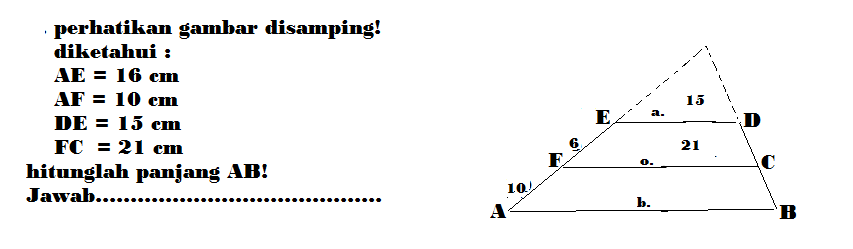 EO 	= EDEO+EF	= FCEO	= 15EO + 6	= 21EO(21) = 15(EO+6)21EO  = 15EO + 9021EO – 15EO = 906EO = 90EO =15FO = 6 + 15 = 21Skrg, bru bisa cari ABFO 	= FCFO+AF	= AB21	= 2121 +10	= AB21(AB) = 21(21+10)21AB  = 441 + 21021AB = 651AB = 651/21AB= 31